U Podravskim Podgajcima 25.siječnja 2018.BILJEŠKE UZ FINANCIJSKA IZVJEŠĆA OD 01.01.2017. DO 31.12.2017. GODINEBilješke uz PR-RAS za 2017. godinu po AOP oznakama:Bilješke uz OBVEZE za 2017. godinu po AOP oznakama:									          Ravnatelj:									DUBRAVKA STANIĆ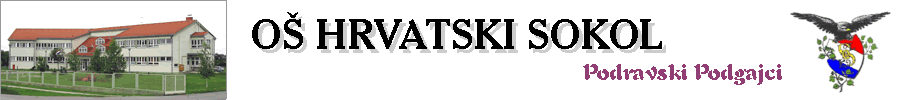 Šifra škole: 14-016-002                                                               Vladimira Nazora 185    MB: 1504371                                                                               Tel:      031/621-250Žiro- račun: 2500009-1102041087                                               Fax:     031/621-251                       OIB 21384082201     e-mail:skola@os-hrvatskisokol-podgajcipodravski.skole.hrAOP
 OZNAKAOPIS PRIHOD / RASHODA75Kamate po žiro računu85Najam zemljišta 116Uplate učenika za školsku kuhinju, refundacija dnevnica za učitelje pratitelje 125Uplate "Unijapapira" za isporučeni stari papir126Uplate za stanarinu131Prihodi od Upravnog odjela i županije za financiranje materijalnih i financijskih rashoda 162Povećanje troškova rezultat je povećanja službenih putovanja zaposlenika 170Povećanje troškova za materijale i dijelove za tekuće investicijsko održavanje rezultat je većeg broja popravaka na imovini škole u odnosu na prethodnu godinu178Povećanje naknade za odvodnju otpadne vode i čišćenja septičke jame180Smanjenje troškova zdravstvenih usluga 181Mjesečni paušal usluga vođenja zaštite na radu188Smanjenje troškova reprezentacije tijekom 2017 godineAOP
 OZNAKAOPIS PRIHOD / RASHODA2Obveze na 31.12.2017. godine po ulaznim računima koji nisu plaćeni na dan 31.12.2017. 
godine a odnose se na redovne rashode kao što su materijali, energenti, telefon, komunalne usluge itd. Također uključuje obvezu koja se knjiži kod potraživanja za refundaciju od HZZO za isplatu bolovanja.